                                                        Х.ИстоминаОб утверждении Положения о порядке уведомления Главы администрации Истоминского сельского поселения о фактах обращения в целях склонения муниципальных служащих к совершению коррупционных правонарушенийВ соответствии с Федеральным законом от 25.12.2008 № 273-ФЗ «О противодействии коррупции»ПОСТАНОВЛЯЮ:1. Утвердить:1.1. Положение о порядке уведомления Главы Истоминского сельского поселения о фактах обращения в целях склонения муниципальных служащих к совершению коррупционных правонарушений согласно приложению № 1.1.2. Форму уведомления о факте обращения с целью склонения муниципального служащего к совершению коррупционных правонарушений согласно приложению № 2.1.3. Форму журнала учета уведомлений о фактах обращения с целью склонения муниципальных служащих к совершению коррупционных правонарушений согласно приложению № 3.2. Настоящее постановление вступает в силу со дня его официального опубликования.3. Контроль за исполнением постановления возложить заместителя Главы администрации Истоминского сельского поселения .                                                                                       Приложение № 1к постановлениюАдминистрации Истоминского сельского поселенияот 15.05.2012 № 125о порядке уведомления Главы Истоминского сельского поселения о фактах обращения в целях склонения муниципальных служащих к совершениюкоррупционных правонарушенийНастоящее Положение в соответствии с Федеральным законом от
25.12.2008 № 273-ФЗ «О противодействии коррупции» определяет порядок
уведомления Главы Истоминского сельского поселения о фактах обращения в целях склонения муниципальных служащих,  замещающих должности муниципальной службы в аппарате Администрации Истоминского сельского поселения и должности    руководителей    отраслевых    (функциональных)    органов Администрации  Истоминского сельского поселения (далее - органы Администрации Истоминского сельского поселения),    а    также    иных    муниципальных служащих,
представителем   нанимателя   (работодателем)    в   отношении   которых
является Глава Истоминского сельского поселения (далее - муниципальные служащие), к совершению    коррупционных    правонарушений,    перечень    сведений, содержащихся в уведомлениях, организацию проверки этих сведений и порядок регистрации уведомлений.В случае если руководителю органа Администрации Истоминского сельского поселения      делегированы      полномочия       представителя      нанимателя (работодателя)   в   отношении   муниципальных   служащих,   проходящих муниципальную службу в данном органе, порядок уведомления о фактах обращения в целях склонения муниципальных служащих, замещающих должности муниципальной службы в органе Администрации Истоминского сельского поселения,    к    совершению    коррупционных    правонарушений,    перечень сведений,  содержащихся  в  уведомлениях,  организация  проверки этих сведений      и      порядок     регистрации     уведомлений     определяются распоряжением руководителя органа Администрации Истоминского сельского поселения с учетом настоящего распоряжения.В    уведомлении    о    факте    обращения    с    целью    склонения
муниципального       служащего       к       совершению       коррупционных
правонарушений (далее - уведомление) должны содержаться:Наименование   должности,   фамилия,   имя,   отчество   Главы
Истоминского сельского поселения.Фамилия,     имя,    отчество    и    должность    муниципального
служащего, подавшего уведомление.Сведения о том, в чем выражено  склонение к совершению
коррупционных правонарушений.Фамилия, имя, отчество, должность лица (лиц), обратившегося
(обратившихся) к муниципальному служащему в целях склонения его к
совершению        коррупционных        правонарушений,        наименование
юридического лица от имени или в интересах которого, лицо (лица)
обратилось (обратились) к муниципальному служащему в целях склонения
его к совершению коррупционных правонарушений.Дата и время, способ склонения к совершению коррупционных
правонарушений   (подкуп,  угроза,   обещание,   обман,   насилие   и  т.д.),
обстоятельства,   которыми  сопровождалось  склонение  муниципального
служащего к совершению коррупционных правонарушений (телефонный
разговор, личная встреча, почтовое отправление и т.д.).Действия, предпринятые муниципальным служащим в связи с
обращением   с   целью   склонения   его   к   совершению   коррупционных
правонарушений (далее - обращение).Подпись муниципального служащего, подавшего уведомление,
расшифровка подписи и дата составления уведомления.Уведомление составляется по форме, содержащейся в приложении
№ 2 к настоящему распоряжению.Муниципальный служащий представляет уведомление в отдел
кадров Администрации Истоминского сельского поселения не позднее рабочего дня, следующего за днем обращения.Журнал   учета   уведомлений   о   фактах   обращения   с   целью
склонения   муниципальных   служащих   к   совершению   коррупционных
правонарушений ведется отделом кадров Администрации Истоминского сельского поселения по форме, предусмотренной приложением № 3  к настоящему распоряжению.   Указанный   журнал   должен   быть   прошит,   скреплен печатью и иметь пронумерованные страницы.Отдел        кадров       Администрации        Истоминского сельского поселения незамедлительно,      в      присутствии      муниципального      служащего, регистрирует уведомление в журнале учета уведомлений и не позднее рабочего дня, следующего за днем регистрации уведомления, передает его на рассмотрение Главе Истоминского сельского поселения.К уведомлению прилагаются предложения отдела кадров Администрации Истоминского сельского поселения по проведению проверки сведений, содержащихся в уведомлении (далее - проверка), либо отказу в ее проведении.Глава    Истоминского сельского поселения    в    течение    2    рабочих    дней рассматривает уведомление и принимает решение о проведении проверки, либо об отказе в ее проведении. Данное решение оформляется в виде резолюции Главы Истоминского сельского поселения.Решение об отказе в проведении проверки может быть принято в
случае:9.1. Отсутствия в уведомлении каких-либо сведений, предусмотренных подпунктами 3.1-3.3, 3.5-3.7 пункта 3 настоящего Положения.9.2. Отсутствия в событиях, описываемых в уведомлении, признаков склонения муниципального служащего к совершению коррупционных правонарушений.10. На основании решения Главы Истоминского сельского поселения о проведении проверки, отдел кадров Администрации Истоминского сельского поселения в течение 5 рабочих дней в порядке, установленном Регламентом Администрации Истоминского сельского поселения для подготовки срочных проектов муниципальных правовых актов, разрабатывает, согласовывает и представляет на подпись Главе Истоминского сельского поселения проект распоряжения Администрации Истоминского сельского поселения о проведении проверки.11.О решении, принятом Главой Истоминского сельского поселения, отдел кадров Администрации Истоминского сельского поселения в течение 2 рабочих дней со дня его принятия письменно сообщает муниципальному служащему, подавшему уведомление. В случае отказа в проведении проверки указываются основания отказа.Если решение об отказе в проведении проверки принято в соответствии с подпунктом 9.1 пункта 9 настоящего Положения, муниципальный служащий не позднее рабочего дня, следующего за днем получения письменного сообщения, повторно представляет уведомление с указанием необходимых сведений.12.	Распоряжение Администрации Истоминского сельского поселения о проведении проверки должно содержать:Решение о проведении проверки с указанием фамилии, имени, отчества     и     должности     муниципального     служащего,     подавшего уведомление, даты регистрации уведомления.Сведения      о     работнике     (работниках)     Администрации
Истоминского сельского поселения, которому (которым) поручено проведение проверки. Для проведения проверки может быть создана комиссия из работников
Администрации Истоминского сельского поселения.Иные сведения, предусмотренные нормативными правовыми актами Российской  Федерации,  Ростовской  области,  муниципальными правовыми актами Истоминского сельского поселения.13.	Проверка не может проводиться муниципальным служащим,
подавшим уведомление, а также работником Администрации Истоминского сельского поселения, указанным в уведомлении в качестве лица,  обратившегося к муниципальному   служащему  с   целью   склонения   его   к   совершению коррупционных    правонарушений,    или    работником    Администрации Истоминского сельского поселения, непосредственно подчиненным указанным лицам.Проверка должна быть проведена в течение 30 календарных дней
со дня регистрации уведомления. Срок проведения проверки может быть
однократно продлен не более чем на 30 календарных дней с согласия
Главы Истоминского сельского поселения при наличии  мотивированного  обращения начальника отдела кадров Администрации Истоминского сельского поселения.Проверка проводится путем:15.1. Опроса муниципального служащего, подавшего уведомление, лица (лиц), обратившегося (обратившихся) к муниципальному служащему с целью склонения его к совершению коррупционных правонарушений, иных лиц. Для проведения опроса лицам, не являющимся работниками Администрации Истоминского сельского поселения, направляются письменные приглашения. Явка указанных лиц является добровольной.Изучения    документов    и     предметов,     видео-    и    (или)
аудиозаписей, связанных с обращением.Направления   запросов   в   государственные   органы,   органы
местного самоуправления и организации для выяснения обстоятельств,
связанных с обращением.Ход и результаты мероприятий, предусмотренных подпунктами
15.1, 15.2 пункта 15 настоящего Положения, отражаются в протоколах.
Протокол проведения мероприятия подписывает работник Администрации
Истоминского сельского поселения, проводивший соответствующее мероприятие.О результатах проверки составляется акт.Акт о результатах проверки должен содержать:Фамилию,     имя,     отчество,     должность     муниципального служащего, подавшего уведомление, дату регистрации уведомления.Реквизиты распоряжения Администрации Истоминского сельского поселения, на основании которого проводилась проверка.Сведения о работниках Администрации Истоминского сельского поселения, проводивших проверку.Содержание уведомления.18.5. Перечень, описание и результаты мероприятий, проведенных в ходе проверки.18.6. Вывод о достоверности сведений, содержащихся в уведомлении.Акт    о    результатах    проверки    подписывает    (подписывают)
работник (работники) Администрации Истоминского сельского поселения, проводивший (проводившие) проверку, и утверждает Глава Истоминского сельского поселения.В случае если сведения, содержащиеся в уведомлении, признаны
достоверными, и имеются основания полагать, что они содержат данные о
совершенном   коррупционном   или   ином   правонарушении,   материалы
проверки     направляются     по     подведомственности     органам     или
должностным лицам, уполномоченным принимать решение о возбуждении
уголовного   дела   или   дела   об   административном   правонарушении.
Направление   указанных   материалов   осуществляется   письмом   Главы
Истоминского сельского поселения   не   позднее   чем   через   2   рабочих   дня   со   дня утверждения акта о результатах проверки.Из   материалов   проверки   комплектуется   проверочное   дело.
Проверочное дело должно содержать:Опись документов.21.2.Уведомление,   предложения   отдела   кадров   Администрации
Истоминского сельского поселения  по  проведению  проверки,  либо  по  отказу  в  ее s^проведении, решение Главы Истоминского сельского поселения о проведении проверки либо отказе в ее проведении.Копию распоряжения Администрации Истоминского сельского поселения о проведении     проверки,     письменного     сообщения     муниципальному служащему об отказе в проведении проверки.Документы о продлении срока проведения проверки.Протоколы мероприятий, проведенных в ходе проверки, копии
запросов о выяснении обстоятельств, связанных с обращением, и ответы
на них.Акт о результатах проверки.Копию   сопроводительного   письма   в   случае   направления
материалов проверки в соответствии с пунктом 20 настоящего Положения.Иные документы, связанные с проведением проверки.22. В проверочном деле должны содержаться оригиналы документов или в случаях, предусмотренных пунктом 21 настоящего Положения и настоящим пунктом, их копии.В случае направления подлинников материалов проверки в соответствии с пунктом 20 настоящего Положения, в проверочное дело включаются копии направленных документов.Отдел кадров Администрации Истоминского сельского поселения не позднее, чем через 15 календарных дней со дня утверждения акта о результатах проверки    осуществляет    ознакомление    муниципального    служащего, подавшего уведомление, с проверочным делом под роспись.23. При проведении проверки, хранении, использовании и распространении (в том числе передаче) материалов  проверки, содержащих персональные данные,  обеспечивается соблюдение требований Федерального закона от 27.07.2006 г. № 152-ФЗ «О персональных данных» и иных нормативных правовых актов по вопросам обработки персональных данных. 24.	Проверочное  дело   хранится  отделом   кадров Администрации Истоминского сельского поселения    до    увольнения    муниципального служащего,
подавшего уведомление, после чего передается в архив.Приложение №2к постановлениюАдминистрации Истоминского сельского поселения                                                                                              от 15.05.2012 №125ФОРМА уведомления о факте обращения с целью склонения муниципального служащего к совершению коррупционных правонарушенийУВЕДОМЛЕНИЕо факте обращения с целью склонения к совершению коррупционного правонарушенияВ соответствии со статьей 9 Федерального закона от 25.12.2008 № 273-ФЗ «О противодействии коррупции» уведомляю о факте обращения ко мне «____» ______________ 200__ г. в целях склонения к совершению коррупционного правонарушения, а именно ________________________________________________________________(перечислить, в чем выражено склонение к коррупционным правонарушениям________________________________________________________________в соответствии со статьей 1 Федерального закона «О противодействии коррупции»)гражданином (должностным лицом)_________________________________                                                               (указывается Ф.И.О., должность (если известно) лица________________________________________________________________              (лиц), обратившегося (обратившихся) к муниципальному служащему в целях склонения его к ________________________________________________________________совершению коррупционных правонарушений, наименование юридического лица, от ________________________________________________________________имени или в интересах которого лицо (лица) обратились к муниципальному________________________________________________________________служащему в целях склонения его к коррупционным правонарушениям)Указанные действия произошли при следующих обстоятельствах:________________________________________________________________(место, дата и время обращения, способ склонения к совершению коррупционных правонарушений,________________________________________________________________обстоятельства, которыми сопровождалось склонение к совершению коррупционных правонарушений,________________________________________________________________ указать иные сведения, которыми располагает________________________________________________________________муниципальный служащий относительно факта обращения)________________________________________________________________________________________________________________________________В связи с поступившим обращением мной ______________________                                                                                     (описать характер действий________________________________________________________________муниципального служащего в сложившейся ситуации)_______________________________________________________________________________   _____________________________         ___________________             (подпись)              (Ф.И.О. муниципального служащего)                          (дата уведомления - число,                                                                                                                                                          месяц, год)                                                                                                 Приложение №3к постановлениюАдминистрации Истоминского сельского поселения                                                                                                                                  от 15.05.2012 №125ФОРМАжурнала учета уведомлений о фактах обращения с целью склонения муниципальных служащих к совершению коррупционных правонарушений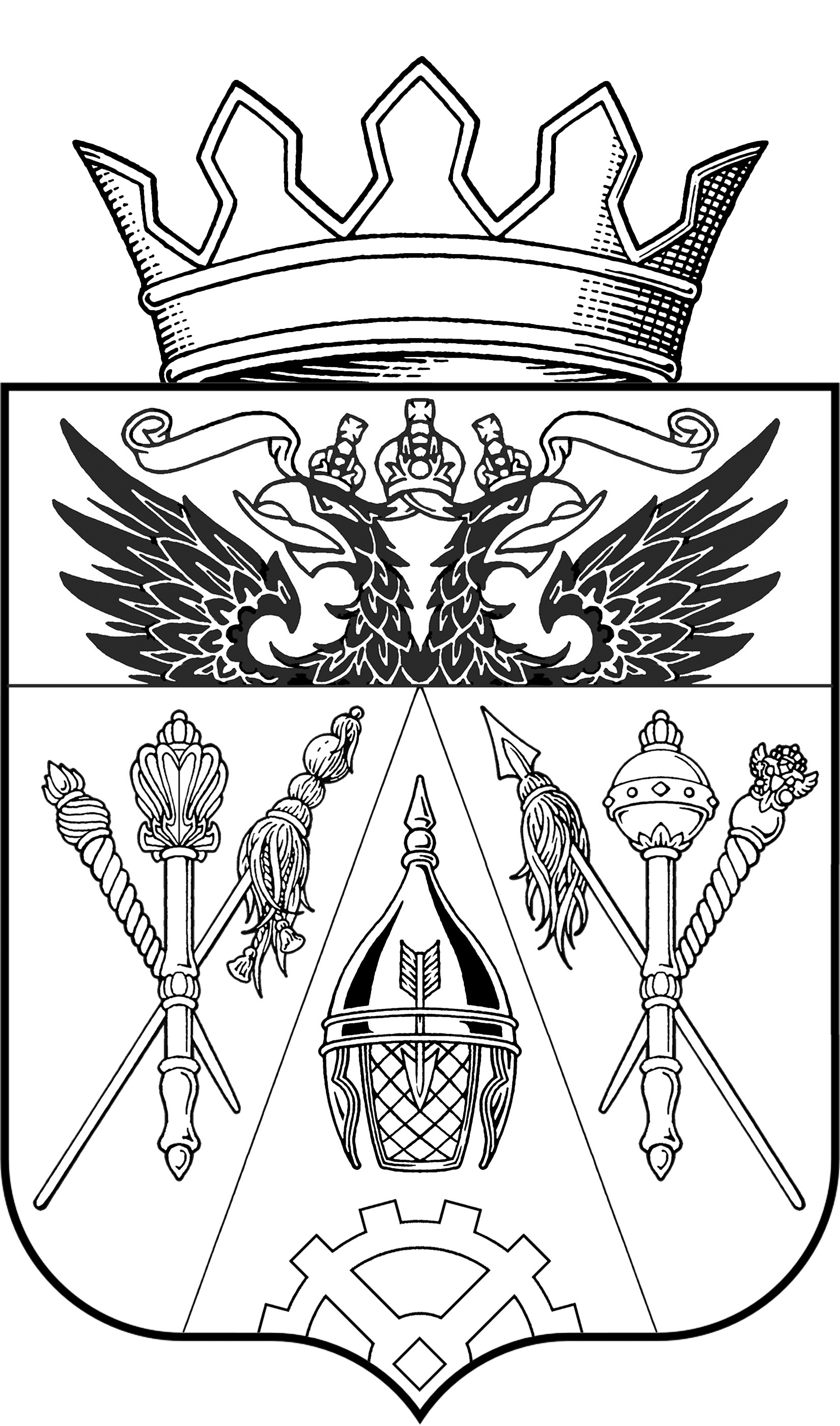 АДМИНИСТРАЦИЯ ИСТОМИНСКОГО СЕЛЬСКОГО ПОСЕЛЕНИЯПОСТАНОВЛЕНИЕАДМИНИСТРАЦИЯ ИСТОМИНСКОГО СЕЛЬСКОГО ПОСЕЛЕНИЯПОСТАНОВЛЕНИЕАДМИНИСТРАЦИЯ ИСТОМИНСКОГО СЕЛЬСКОГО ПОСЕЛЕНИЯПОСТАНОВЛЕНИЕАДМИНИСТРАЦИЯ ИСТОМИНСКОГО СЕЛЬСКОГО ПОСЕЛЕНИЯПОСТАНОВЛЕНИЕАДМИНИСТРАЦИЯ ИСТОМИНСКОГО СЕЛЬСКОГО ПОСЕЛЕНИЯПОСТАНОВЛЕНИЕАДМИНИСТРАЦИЯ ИСТОМИНСКОГО СЕЛЬСКОГО ПОСЕЛЕНИЯПОСТАНОВЛЕНИЕАДМИНИСТРАЦИЯ ИСТОМИНСКОГО СЕЛЬСКОГО ПОСЕЛЕНИЯПОСТАНОВЛЕНИЕАДМИНИСТРАЦИЯ ИСТОМИНСКОГО СЕЛЬСКОГО ПОСЕЛЕНИЯПОСТАНОВЛЕНИЕАДМИНИСТРАЦИЯ ИСТОМИНСКОГО СЕЛЬСКОГО ПОСЕЛЕНИЯПОСТАНОВЛЕНИЕАДМИНИСТРАЦИЯ ИСТОМИНСКОГО СЕЛЬСКОГО ПОСЕЛЕНИЯПОСТАНОВЛЕНИЕАДМИНИСТРАЦИЯ ИСТОМИНСКОГО СЕЛЬСКОГО ПОСЕЛЕНИЯПОСТАНОВЛЕНИЕАДМИНИСТРАЦИЯ ИСТОМИНСКОГО СЕЛЬСКОГО ПОСЕЛЕНИЯПОСТАНОВЛЕНИЕ15мая2012 г.№125125Глава Истоминского сельского поселенияА.И.КорниенкоГлаве администрации Истоминского сельского поселения_____________________________________________(Ф.И.О.)_____________________________________________(Ф.И.О., должность муниципального служащего_____________________________________________Рег. №Дата регистрации уведомленияДата написания уведомленияФ.И.О. муниципального служащего, подавшего уведомлениеЗанимаемая должностьПодпись лица, зарегистрировавшего уведомлениеПодпись муниципального служащего, подавшего уведомление